Summary of Benefits and Coverage: What this Plan Covers & What You Pay For Covered Services	Coverage Period: 10/01/2023 – 12/31/2023UMR: CITY OF WOODSTOCK, GEORGIA: 7670-00-411860 001	Coverage for: Individual + Family | Plan Type: PPO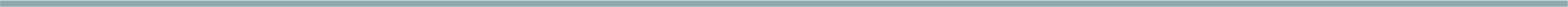 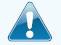 Excluded Services & Other Covered Services:Your Rights to Continue Coverage: There are agencies that can help if you want to continue your coverage after it ends. The contact information for those agencies is U.S. Department of Health and Human Services, Center for Consumer Information and Insurance Oversight, at 1-877-267-2323 x61565 or www.cciio.cms.gov. Other coverage options may be available to you too, including buying individual insurance coverage through the Health Insurance Marketplace. For more information about the Marketplace, visit www.HealthCare.gov or call 1-800-318-2596.Your Grievance and Appeals Rights: There are agencies that can help if you have a complaint against your plan for a denial of a claim. This complaint is called a grievance or appeal. For more information about your rights, look at the explanation of benefits you will receive for that medical claim. Your plan documents also provide complete information to submit a claim, appeal or a grievance for any reason to your plan. Additionally, a consumer assistance program may help you file your appeal. A list of states with Consumer Assistance Programs is available at www.HealthCare.gov and http://cciio.cms.gov/programs/consumer/capgrants/index.html.Does this plan Provide Minimum Essential Coverage? YesMinimum Essential Coverage generally includes plans, health insurance available through the Marketplace or other individual market policies, Medicare, Medicaid, CHIP, TRICARE, and certain other coverage. If you are eligible for certain types of Minimum Essential Coverage, you may not be eligible for the premium tax credit.Does this plan Meet the Minimum Value Standard? YesIf your plan doesn’t meet the Minimum Value Standards, you may be eligible for a premium tax credit to help you pay for a plan through the Marketplace.About these Coverage Examples:Important QuestionsAnswersWhy this Matters:What is the overall deductible?$500 person / $1,500 family In-network$6,000 person / $18,000 family Out-of-networkGenerally, you must pay all the costs from providers up to the deductible amount before this plan begins to pay. If you have other family members on the plan, each family member must meet their own individual deductible until the total amount of deductible expenses paid by all family members meets the overall family deductible.Are there services covered before you meet your deductible?Yes. Preventive care services are covered before you meet your deductible.This plan covers some items and services even if you haven’t yet met the deductible amount. But a copayment or coinsurance may apply. For example, this plan covers certain preventive services without cost-sharing and before you meet your deductible. See a list of covered preventive services at https://www.healthcare.gov/coverage/preventive-care-benefits/Are there other deductibles for specific services?No.You don’t have to meet deductibles for specific services.What is the out–of–pocket limit for this plan?$500 person / $1,500 family In-network$14,000 person / $42,000 family Out-of-networkThe out-of-pocket limit is the most you could pay in a year for covered services. If you have other family members in this plan, they have to meet their own out-of- pocket limits until the overall family out-of-pocket limit has been met.What is not included in the out–of–pocket limit?Penalties, premiums, balance billing charges, and health care this plan doesn’t cover.Even though you pay these expenses, they don’t count toward the out-of-pocket limit.Will you pay less if you use a network provider?Yes. See www.umr.com or call 1-800-826-9781 for a list of network providers.This plan uses a provider network. You will pay less if you use a provider in the plan’s network. You will pay the most if you use an out-of-network provider, and you might receive a bill from a provider for the difference between the provider’s charge and what your plan pays (balance billing). Be aware, your network provider might use an out-of-network provider for some services (such as lab work). Check with your provider before you get services.Do you need a referral to see a specialist?No.You can see the specialist you choose without a referral.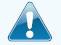 All copayment and coinsurance costs shown in this chart are after your deductible has been met, if a deductible applies.Common Medical EventServices You May NeedWhat You Will PayWhat You Will PayLimitations, Exceptions, & Other Important InformationCommon Medical EventServices You May NeedIn-network(You will pay the least)Out-of-network (You will pay the most)Limitations, Exceptions, & Other Important InformationIf you visit a health care provider’soffice or clinicPrimary care visit to treat an injury or illness$15 Copay per visit Premium providers; $20 Copay per visit Premium providers physician after hours office visit; $25 Copay per visit Non-premium providers; $30 Copay per visit Non-premium providersphysician after hours office visit; Deductible Waived40% Coinsurance;Not covered after hours office visitNoneIf you visit a health care provider’soffice or clinicSpecialist visit$25 Copay per visit Premiumproviders & Premium providers physician after hours office visit;$35 Copay per visit Non- premium providers & Non- premium providers physician after hours office visit;Deductible Waived40% Coinsurance;Not covered after hours office visitNoneIf you visit a health care provider’soffice or clinicPreventive care/screening/ immunizationNo charge; Deductible Waived40% CoinsuranceYou may have to pay for services that aren't preventive. Ask your provider if theservices you need are preventive. Then check what your plan will pay for.If you have a testDiagnostic test (x-ray, blood work)No charge; Deductible Waived Office setting;$250 Copay per visit Outpatient setting40% CoinsuranceNoneIf you have a testImaging (CT/PET scans, MRIs)No charge; Deductible WaivedOffice setting;$250 Copay per visit Outpatient setting40% CoinsuranceNoneCommon Medical EventServices You May NeedWhat You Will PayWhat You Will PayLimitations, Exceptions, & Other Important InformationCommon Medical EventServices You May NeedIn-network(You will pay the least)Out-of-network (You will pay the most)Limitations, Exceptions, & Other Important InformationGeneric drugs (Tier 1)$15 copay at First Choice$25 copay at Non-First ChoiceN/AACA Medications only be filled at First Choice Pharmacies.Specialty medications limited to 30 day supply. Local Retail pharmacies limited to 30 day supply.The plan has adopted the Southern Scripts Variable CopayTM Program to help members who utilize manufacturer copay program save money on prescription drugs. Under the Variable CopayTM Program, your out-of-pocket cost for prescription drugs may be reduced or eliminated by a drug manufacturer’s copay subsidy. If you are eligible to receive a manufacturer copay subsidy for a drug, your copay obligation for that drug will be the maximum manufacturer copay subsidy for that drug.Note: Any manufacturer copay subsidy obtained under the Variable CopayTM Program will not accumulate toward your deductible or out of pocket costs. If you are not eligible to receive a manufacturer copay subsidy your copay obligation will be the copay amount listed for the drug in the standard formulary under the plan. Note: if you are eligible for a manufacturer copay subsidy for a drug but fail to obtain the subsidy, your copay obligation- and the out-of-pocket cost you may be required to pay – will be the maximum manufacturer copay subsidy for that drug. A detailed schedule of subsidies available through the manufacturer copay programs under the Variable CopayTM Program is available at crxspecialty.com or may beaccess free of charge by contacting (877)646- 1716.Preferred brand drugs (Tier 2)$30 copay at First Choice$40 copay at Non-First ChoiceN/AACA Medications only be filled at First Choice Pharmacies.Specialty medications limited to 30 day supply. Local Retail pharmacies limited to 30 day supply.The plan has adopted the Southern Scripts Variable CopayTM Program to help members who utilize manufacturer copay program save money on prescription drugs. Under the Variable CopayTM Program, your out-of-pocket cost for prescription drugs may be reduced or eliminated by a drug manufacturer’s copay subsidy. If you are eligible to receive a manufacturer copay subsidy for a drug, your copay obligation for that drug will be the maximum manufacturer copay subsidy for that drug.Note: Any manufacturer copay subsidy obtained under the Variable CopayTM Program will not accumulate toward your deductible or out of pocket costs. If you are not eligible to receive a manufacturer copay subsidy your copay obligation will be the copay amount listed for the drug in the standard formulary under the plan. Note: if you are eligible for a manufacturer copay subsidy for a drug but fail to obtain the subsidy, your copay obligation- and the out-of-pocket cost you may be required to pay – will be the maximum manufacturer copay subsidy for that drug. A detailed schedule of subsidies available through the manufacturer copay programs under the Variable CopayTM Program is available at crxspecialty.com or may beaccess free of charge by contacting (877)646- 1716.If you need drugs to treat your illness or condition.ACA Medications only be filled at First Choice Pharmacies.Specialty medications limited to 30 day supply. Local Retail pharmacies limited to 30 day supply.The plan has adopted the Southern Scripts Variable CopayTM Program to help members who utilize manufacturer copay program save money on prescription drugs. Under the Variable CopayTM Program, your out-of-pocket cost for prescription drugs may be reduced or eliminated by a drug manufacturer’s copay subsidy. If you are eligible to receive a manufacturer copay subsidy for a drug, your copay obligation for that drug will be the maximum manufacturer copay subsidy for that drug.Note: Any manufacturer copay subsidy obtained under the Variable CopayTM Program will not accumulate toward your deductible or out of pocket costs. If you are not eligible to receive a manufacturer copay subsidy your copay obligation will be the copay amount listed for the drug in the standard formulary under the plan. Note: if you are eligible for a manufacturer copay subsidy for a drug but fail to obtain the subsidy, your copay obligation- and the out-of-pocket cost you may be required to pay – will be the maximum manufacturer copay subsidy for that drug. A detailed schedule of subsidies available through the manufacturer copay programs under the Variable CopayTM Program is available at crxspecialty.com or may beaccess free of charge by contacting (877)646- 1716.If you need drugs to treat your illness or condition.Non-preferred brand drugs (Tier 3)$60 copay at First Choice$70 copay at Non-First ChoiceN/AACA Medications only be filled at First Choice Pharmacies.Specialty medications limited to 30 day supply. Local Retail pharmacies limited to 30 day supply.The plan has adopted the Southern Scripts Variable CopayTM Program to help members who utilize manufacturer copay program save money on prescription drugs. Under the Variable CopayTM Program, your out-of-pocket cost for prescription drugs may be reduced or eliminated by a drug manufacturer’s copay subsidy. If you are eligible to receive a manufacturer copay subsidy for a drug, your copay obligation for that drug will be the maximum manufacturer copay subsidy for that drug.Note: Any manufacturer copay subsidy obtained under the Variable CopayTM Program will not accumulate toward your deductible or out of pocket costs. If you are not eligible to receive a manufacturer copay subsidy your copay obligation will be the copay amount listed for the drug in the standard formulary under the plan. Note: if you are eligible for a manufacturer copay subsidy for a drug but fail to obtain the subsidy, your copay obligation- and the out-of-pocket cost you may be required to pay – will be the maximum manufacturer copay subsidy for that drug. A detailed schedule of subsidies available through the manufacturer copay programs under the Variable CopayTM Program is available at crxspecialty.com or may beaccess free of charge by contacting (877)646- 1716.More information about prescription drug coverage is available at www.southerns cripts.net.Specialty drugs (Tier 4)$15 copay for generic$30 copay for preferred brand$60 copay for non-preferred brandN/AACA Medications only be filled at First Choice Pharmacies.Specialty medications limited to 30 day supply. Local Retail pharmacies limited to 30 day supply.The plan has adopted the Southern Scripts Variable CopayTM Program to help members who utilize manufacturer copay program save money on prescription drugs. Under the Variable CopayTM Program, your out-of-pocket cost for prescription drugs may be reduced or eliminated by a drug manufacturer’s copay subsidy. If you are eligible to receive a manufacturer copay subsidy for a drug, your copay obligation for that drug will be the maximum manufacturer copay subsidy for that drug.Note: Any manufacturer copay subsidy obtained under the Variable CopayTM Program will not accumulate toward your deductible or out of pocket costs. If you are not eligible to receive a manufacturer copay subsidy your copay obligation will be the copay amount listed for the drug in the standard formulary under the plan. Note: if you are eligible for a manufacturer copay subsidy for a drug but fail to obtain the subsidy, your copay obligation- and the out-of-pocket cost you may be required to pay – will be the maximum manufacturer copay subsidy for that drug. A detailed schedule of subsidies available through the manufacturer copay programs under the Variable CopayTM Program is available at crxspecialty.com or may beaccess free of charge by contacting (877)646- 1716.Facility fee (e.g., ambulatory surgery center)$250 Copay per visit40% CoinsurancePreauthorization is required. If you don’tget preauthorization, benefits could beCommon Medical EventServices You May NeedWhat You Will PayWhat You Will PayLimitations, Exceptions, & Other Important InformationCommon Medical EventServices You May NeedIn-network(You will pay the least)Out-of-network (You will pay the most)Limitations, Exceptions, & Other Important InformationIf you have outpatientsurgeryPhysician/surgeon feesNo charge40% Coinsurancereduced by $250 of the total cost of the service.If you need immediate medical attentionEmergency room care$150 Copay per visit; Deductible Waived$150 Copay per visit; Deductible WaivedCopay may be waived if admittedIf you need immediate medical attentionEmergency medical transportationNo charge; Deductible WaivedNo charge; Deductible WaivedNoneIf you need immediate medical attentionUrgent care$60 Copay per visit; Deductible Waived40% CoinsuranceNoneIf you have a hospital stayFacility fee(e.g., hospital room)$250 Copay per admission40% CoinsurancePreauthorization is required. If you don’t get preauthorization, benefits could be reduced by $250 of the total cost of the service.If you have a hospital stayPhysician/surgeon feeNo charge40% CoinsurancePreauthorization is required. If you don’t get preauthorization, benefits could be reduced by $250 of the total cost of the service.If you have mental health, behavioral health, or substance abuse servicesOutpatient services$15 Copay per office visit Premium providers; $20 Copay per office visit Premium providers physician after hours office visit;$25 Copay per office visit Non-premium providers;$30 Copay per office visit Non- premium providers physician after hours office visit; Deductible Waived office visits; No charge other outpatient services40% Coinsurance;Not covered after hours office visitPreauthorization is required for Partial hospitalization. If you don’t get preauthorization, benefits could be reduced by $250 of the total cost of the service.Common Medical EventServices You May NeedWhat You Will PayWhat You Will PayLimitations, Exceptions, & Other Important InformationCommon Medical EventServices You May NeedIn-network(You will pay the least)Out-of-network (You will pay the most)Limitations, Exceptions, & Other Important InformationInpatient services$250 Copay per admission40% CoinsurancePreauthorization is required. If you don’t get preauthorization, benefits could be reduced by $250 of the total cost of theservice.If you are pregnantOffice visitsNo charge; Deductible Waived40% CoinsuranceCost sharing does not apply to certain preventive services. Depending on the type of services, deductible, copayment or coinsurance may apply. Maternity care may include tests and services described elsewhere in the SBC (i.e. ultrasound).If you are pregnantChildbirth/delivery professional servicesNo charge40% CoinsuranceCost sharing does not apply to certain preventive services. Depending on the type of services, deductible, copayment or coinsurance may apply. Maternity care may include tests and services described elsewhere in the SBC (i.e. ultrasound).If you are pregnantChildbirth/delivery facility services$250 Copay per admission40% CoinsuranceCost sharing does not apply to certain preventive services. Depending on the type of services, deductible, copayment or coinsurance may apply. Maternity care may include tests and services described elsewhere in the SBC (i.e. ultrasound).If you need help recovering or have other special health needsHome health careNo charge; Deductible Waived40% Coinsurance120 Maximum visits per calendar year; Preauthorization is required. If you don’t get preauthorization, benefits could be reduced by $250 of the total cost of the service.If you need help recovering or have other special health needsRehabilitation services$35 Copay per visit; Deductible Waived40% CoinsuranceNoneIf you need help recovering or have other special health needsHabilitation services$35 Copay per visit; Deductible Waived40% CoinsuranceHabilitation services for Learning Disabilities are not covered.If you need help recovering or have other special health needsSkilled nursing careNo charge; Deductible Waived40% Coinsurance30 Maximum days per calendar year; Preauthorization is required. If you don’t get preauthorization, benefits could be reduced by $250 of the total cost of the service.Common Medical EventServices You May NeedWhat You Will PayWhat You Will PayLimitations, Exceptions, & Other Important InformationCommon Medical EventServices You May NeedIn-network(You will pay the least)Out-of-network (You will pay the most)Limitations, Exceptions, & Other Important InformationDurable medical equipmentNo charge40% CoinsurancePreauthorization is required for DME in excess of $500 for rentals or $1,500 for purchases. If you don’t getpreauthorization, benefits could be reduced by $250 per occurrence.Hospice serviceNo charge; Deductible WaivedNo charge; Deductible WaivedNoneIf your child needs dental or eye careChildren’s eye examNot coveredNot coveredNoneIf your child needs dental or eye careChildren’s glassesNot coveredNot coveredNoneIf your child needs dental or eye careChildren’s dental check-upNot coveredNot coveredNoneServices Your Plan Does NOT Cover (Check your policy or plan document for more information and a list of any other excluded services.)Services Your Plan Does NOT Cover (Check your policy or plan document for more information and a list of any other excluded services.)Services Your Plan Does NOT Cover (Check your policy or plan document for more information and a list of any other excluded services.)AcupunctureInfertility treatmentRoutine eye care (Adult)Bariatric surgeryLong-term careRoutine foot careCosmetic surgeryNon-emergency care when traveling outside the U.S.Weight loss programsDental care (Adult)Private-duty nursingOther Covered Services (Limitations may apply to these services. This isn’t a complete list. Please see your plan document.)Other Covered Services (Limitations may apply to these services. This isn’t a complete list. Please see your plan document.)Chiropractic careHearing aids (when due to illness/injury)Peg is Having a Baby(9 months of in-network pre-natal care and a hospital delivery)The plan's overall deductible	$500Specialist copayment	$25Hospital (facility) copayment	$250Other coinsurance	0%This EXAMPLE event includes services like: Specialist office visits (pre-natal care) Childbirth/Delivery Professional Services Childbirth/Delivery Facility ServicesDiagnostic tests (ultrasounds and blood work)Specialist visit (anesthesia)Total Example Cost	$12,700 In this example, Peg would pay:		Cost SharingDeductibles	$500Copayments	$20Coinsurance	$0What isn’t coveredLimits or exclusions	$70The total Peg would pay is	$590Managing Joe’s type 2 Diabetes(a year of routine in-network care of a well- controlled condition)Mia’s Simple Fracture(in-network emergency room visit and follow up care)Peg is Having a Baby(9 months of in-network pre-natal care and a hospital delivery)The plan's overall deductible	$500Specialist copayment	$25Hospital (facility) copayment	$250Other coinsurance	0%This EXAMPLE event includes services like: Specialist office visits (pre-natal care) Childbirth/Delivery Professional Services Childbirth/Delivery Facility ServicesDiagnostic tests (ultrasounds and blood work)Specialist visit (anesthesia)Total Example Cost	$12,700 In this example, Peg would pay:		Cost SharingDeductibles	$500Copayments	$20Coinsurance	$0What isn’t coveredLimits or exclusions	$70The total Peg would pay is	$590The plan's overall deductible	$500Specialist copayment	$25Hospital (facility) copayment	$250Other coinsurance	0%The plan's overall deductible	$500Specialist copayment	$25Hospital (facility) copayment	$250Other coinsurance	0%Peg is Having a Baby(9 months of in-network pre-natal care and a hospital delivery)The plan's overall deductible	$500Specialist copayment	$25Hospital (facility) copayment	$250Other coinsurance	0%This EXAMPLE event includes services like: Specialist office visits (pre-natal care) Childbirth/Delivery Professional Services Childbirth/Delivery Facility ServicesDiagnostic tests (ultrasounds and blood work)Specialist visit (anesthesia)Total Example Cost	$12,700 In this example, Peg would pay:		Cost SharingDeductibles	$500Copayments	$20Coinsurance	$0What isn’t coveredLimits or exclusions	$70The total Peg would pay is	$590This EXAMPLE event includes services like: Primary care physician office visits (including disease education)Diagnostic tests (blood work)Prescription drugsDurable medical equipment (glucose meter)This EXAMPLE event includes services like: Emergency room care (including medical supplies) Diagnostic tests (x-ray)Durable medical equipment (crutches)Rehabilitation services (physical therapy)Peg is Having a Baby(9 months of in-network pre-natal care and a hospital delivery)The plan's overall deductible	$500Specialist copayment	$25Hospital (facility) copayment	$250Other coinsurance	0%This EXAMPLE event includes services like: Specialist office visits (pre-natal care) Childbirth/Delivery Professional Services Childbirth/Delivery Facility ServicesDiagnostic tests (ultrasounds and blood work)Specialist visit (anesthesia)Total Example Cost	$12,700 In this example, Peg would pay:		Cost SharingDeductibles	$500Copayments	$20Coinsurance	$0What isn’t coveredLimits or exclusions	$70The total Peg would pay is	$590Total Example Cost	$5,600Peg is Having a Baby(9 months of in-network pre-natal care and a hospital delivery)The plan's overall deductible	$500Specialist copayment	$25Hospital (facility) copayment	$250Other coinsurance	0%This EXAMPLE event includes services like: Specialist office visits (pre-natal care) Childbirth/Delivery Professional Services Childbirth/Delivery Facility ServicesDiagnostic tests (ultrasounds and blood work)Specialist visit (anesthesia)Total Example Cost	$12,700 In this example, Peg would pay:		Cost SharingDeductibles	$500Copayments	$20Coinsurance	$0What isn’t coveredLimits or exclusions	$70The total Peg would pay is	$590In this example, Joe would pay:	In this example, Mia would pay:	Note: These numbers assume the patient does not participate in the plan’s wellness program. If you participate in the plan’s wellness program, you may be able to reduce your costs. For more information about the wellness program, please contact: www.umr.com or call 1-800-826-9781.*Note: This plan has other deductibles for specific services included in this coverage example. See "Are there other deductibles for specific services?”" row above.Note: These numbers assume the patient does not participate in the plan’s wellness program. If you participate in the plan’s wellness program, you may be able to reduce your costs. For more information about the wellness program, please contact: www.umr.com or call 1-800-826-9781.*Note: This plan has other deductibles for specific services included in this coverage example. See "Are there other deductibles for specific services?”" row above.Note: These numbers assume the patient does not participate in the plan’s wellness program. If you participate in the plan’s wellness program, you may be able to reduce your costs. For more information about the wellness program, please contact: www.umr.com or call 1-800-826-9781.*Note: This plan has other deductibles for specific services included in this coverage example. See "Are there other deductibles for specific services?”" row above.